MATERIEL :1 Cul de poule1 bol1 casserole1 spatule ou 1 fouet1 batteur électriqueINGREDIENTS :4 dl  lait1/3 gousse de vanille3  d’œufs120g sucre40g farineTECHNIQUE :Mettre le lait à bouillir avec la vanilleSéparer les blancs des jaunes d’œufsMonter les blancs en neige bien fermeTravailler les jaunes avec le sucre jusqu’à l’obtention d’un ruban. Ajouter la farine, Verser le lait bouillant sur le mélange en tournant bienremettre  dans la casserole le mélange, faire cuire en tournant soigneusement Retirer après ébullition.Verser le mélange chaud sur les blancs en neige et remuer vigoureusement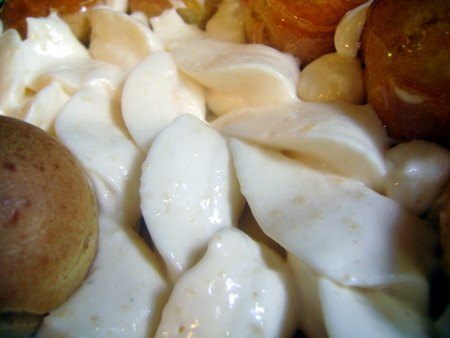 